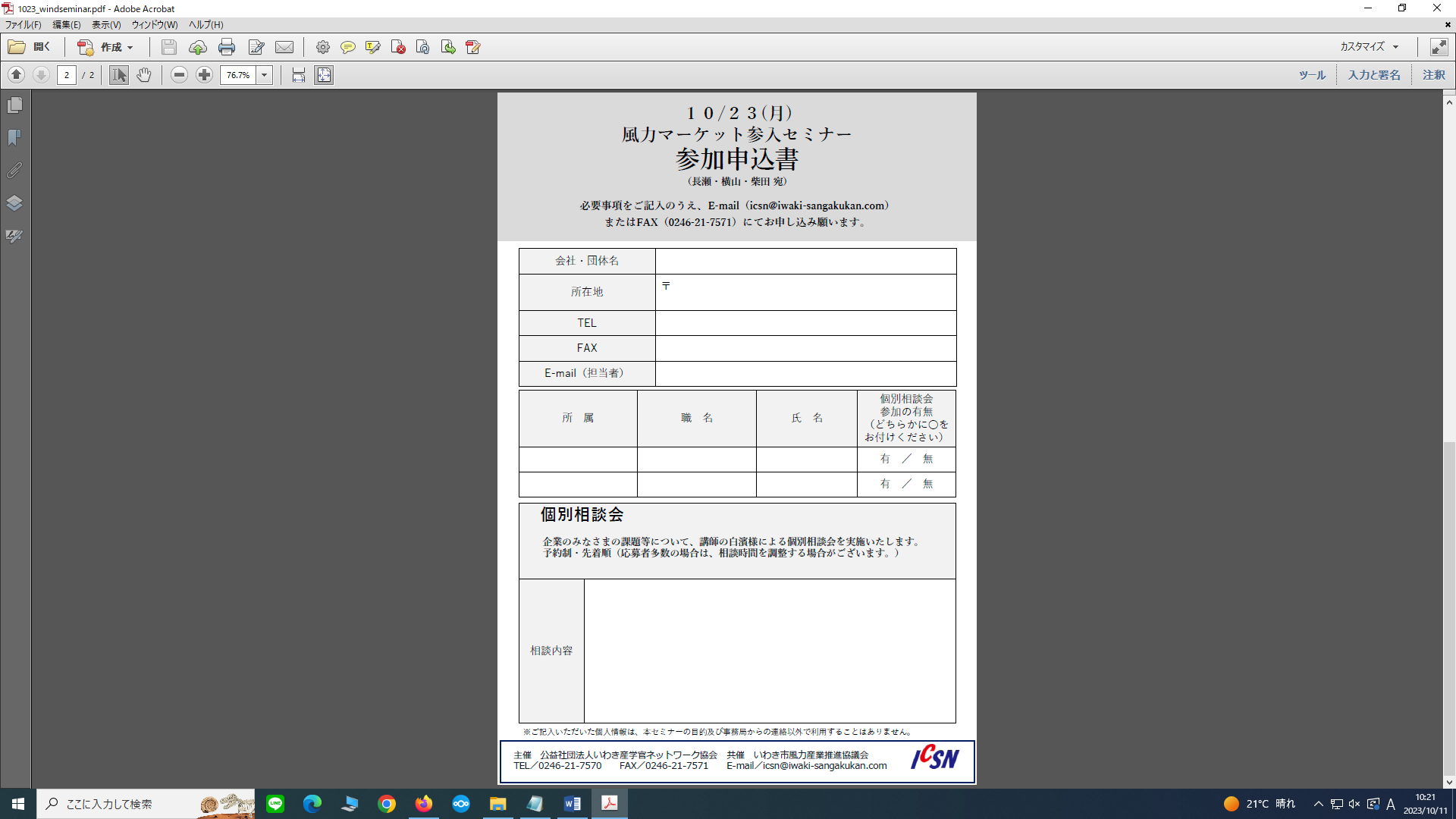 会社・団体名所 在 地〒TELFAXE-mail（担当者）所　属職　名氏　名個別相談会参加の有無（どちらかに〇をお付けください）有　／　無有　／　無有　／　無個別相談会※企業のみなさまの課題等について、講師の白濱様による個別相談会を実施いたします。　予約制・先着順（応募者多数の場合は、相談時間を調整する場合がございます。）個別相談会※企業のみなさまの課題等について、講師の白濱様による個別相談会を実施いたします。　予約制・先着順（応募者多数の場合は、相談時間を調整する場合がございます。）相談内容